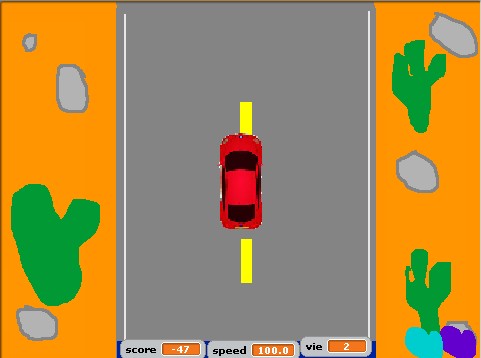 Race cars simulaterJe choisie comme modèle d’affaireDémo gratuit pour 30 jour